UNIVERSITAS BUDI LUHURUJIAN TENGAH SEMESTERHari		 : Selasa, 27 Oktober 2015 Matakuliah	 : Bahasa Pemprograman DasarKelompok	: E1Jenis Ujian	: Open AllKetentuan Pengerjaan :Kopikan Slide anda di komputer/pc ditempat dlm waktu 5 menit, setelah itu dilarang menggunakan flashdisk Tuliskan nim, nama, kelompok dan no. absen pada lembar jawaban yang telah disediakan.Dilarang menggunakan hp, browser/browsing internet.Waktu pengerjaan kurang lebih 120menit.Dilarang bekerjasama, dilarang mencontek, dilarang bertanya kepada teman, dilarang berisik/gaduh. Jika melakukan hal tersebut, nilai -5SOAL Jawablah pertanyaan dibawah ini pada lembar jawaban yang telah disediakan. Dari program dibawah ini jawablah pertanyaan berikut :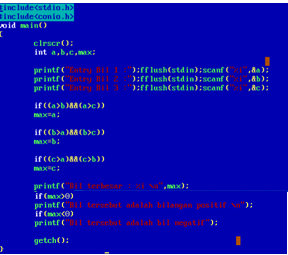 Perhatikan gambar flowchar dibawah ini  :Dari gambar flowchart di atas jawablah pertanyaan dibawah ini :…... (15 point)….. (15 point)Buatlah programa seperti gambar dibawah ini :……. (20 point)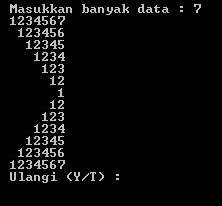 Membuat segitiga terbalik berdasarkan inputan user (tuliskan deret perintah pada lembar jawaban) (15 point)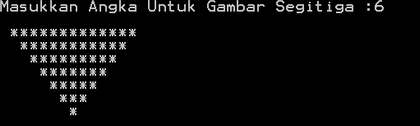 Rubalah program dibawah ini untuk menghasilkan keluaran berupa digit nim kalian (10 point)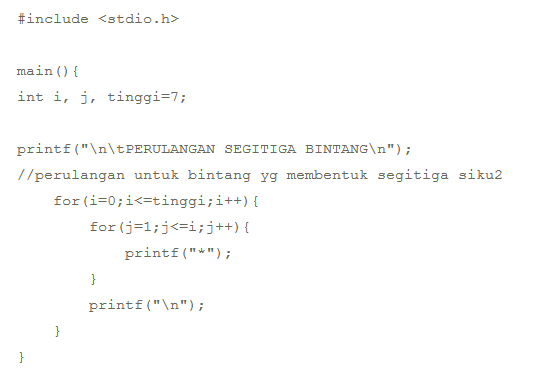 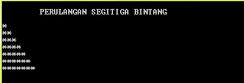  “ Selamat Mengerjakan ”  